Table 1. ICD10 codes used in PROGRAMTable 2. Sysmex haematology parametersParameter definition: http://www.annlabmed.org/journal/view.html?uid=2758&vmd=Full *Q-flags is a built-in flagging algorithm of the XN series which indicates probability of an abnormal cells it is flagged for and according to the flag threshold value. Default is set at 100 (but adjustable). A Q-flag of ≥ 100 indicates a positive.Figure 1. AUROC for boosted decision tree model to predict pneumonia from FBC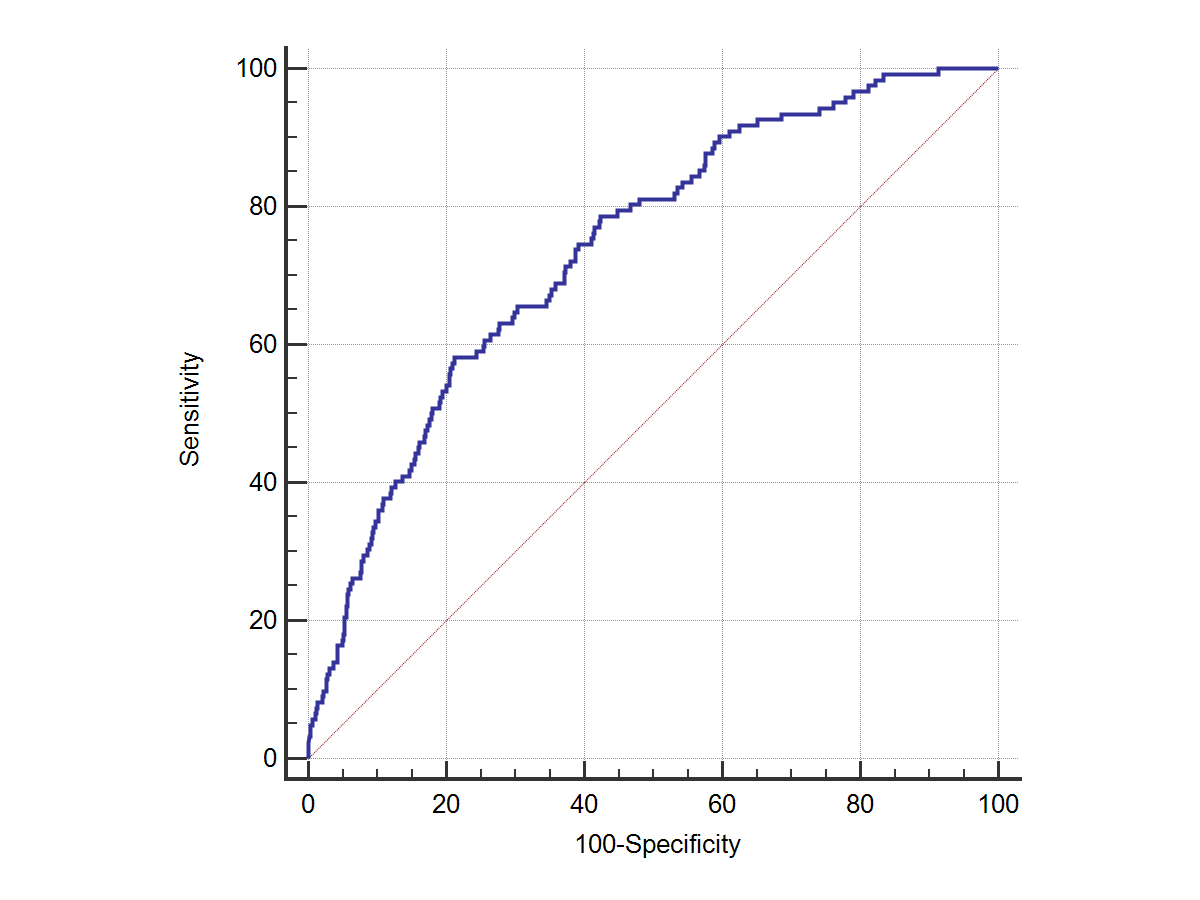 Figure 2. AUROC for logistic regression model to predict heart failure from FBC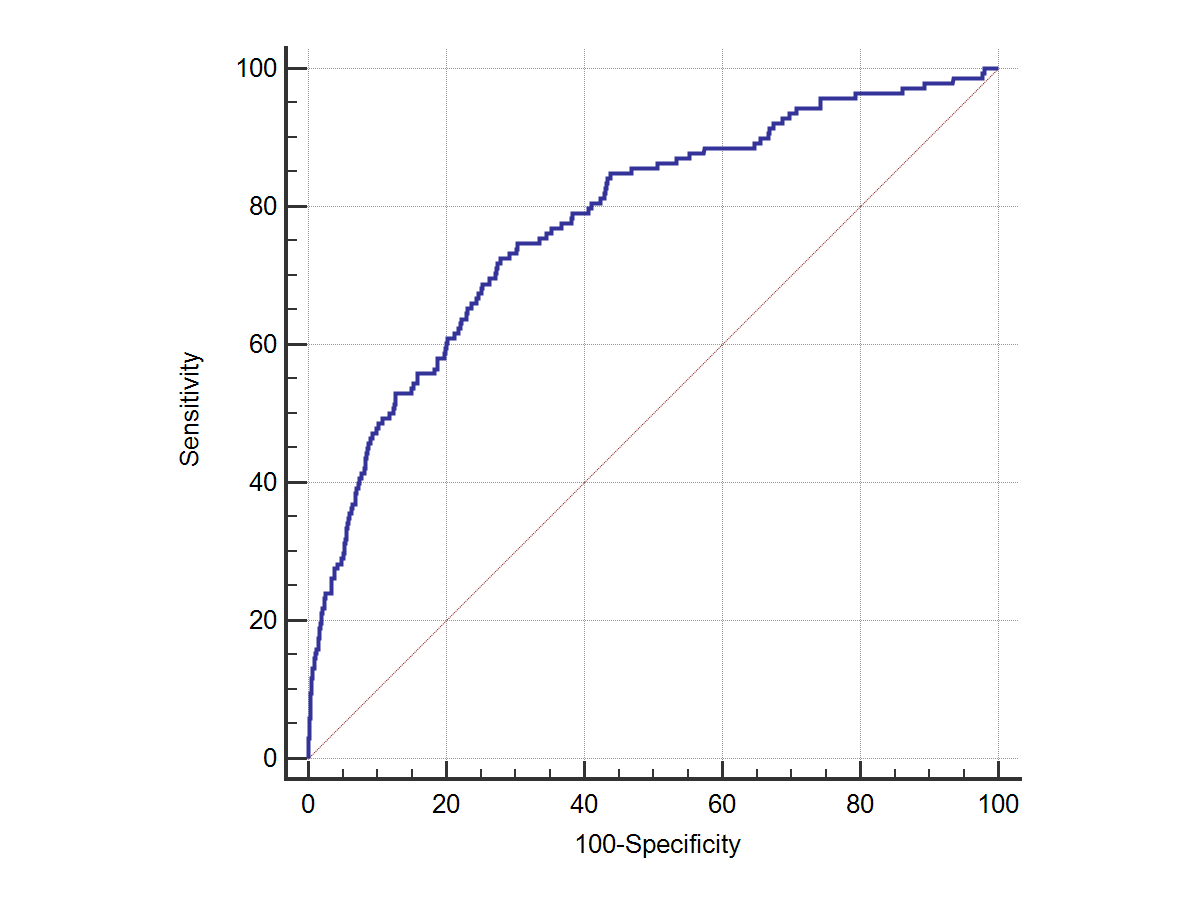 ICD CodeICD full descA390Meningococcal meningitisA394Meningococcaemia, unspecifiedA399Meningococcal infection, unspecifiedA419Sepsis, unspecifiedA870Enteroviral meningitisA879Viral meningitis, unspecifiedB342Coronavirus infection, unspecified siteB972Coronavirus as the cause of diseases classified to other chaptersG001Pneumococcal meningitisG002Streptococcal meningitisG008Other bacterial meningitisG009Bacterial meningitis, unspecifiedJ100Influenza with pneumonia, other influenza virus identifiedJ101Influenza with other respiratory manifestations, other influenza virus identifiedJ108Influenza with other manifestations, other influenza virus identifiedJ110Influenza with pneumonia, virus not identifiedJ111Influenza with other respiratory manifestations, virus not identifiedJ118Influenza with other manifestations, virus not identifiedJ120Adenoviral pneumoniaJ121Respiratory syncytial virus pneumoniaJ122Parainfluenza virus pneumoniaJ123Human metapneumovirus pneumoniaJ128Other viral pneumoniaJ129Viral pneumonia, unspecifiedJ13Pneumonia due to Streptococcus pneumoniaeJ150Pneumonia due to Klebsiella pneumoniaeJ151Pneumonia due to PseudomonasJ152Pneumonia due to staphylococcusJ154Pneumonia due to other streptococciJ155Pneumonia due to Escherichia coliJ156Pneumonia due to other (aerobic) Gram-negative bacteriaJ157Pneumonia due to Mycoplasma pneumoniaeJ158Other bacterial pneumoniaJ159Bacterial pneumonia, unspecifiedJ180Bronchopneumonia, unspecifiedJ181Lobar pneumonia, unspecifiedJ182Hypostatic pneumonia, unspecifiedJ188Other pneumonia, organism unspecifiedJ189Pneumonia, unspecifiedJ81Pulmonary oedemaN390Urinary tract infection, site not specifiedU072Emergency use of U072I500 Congestive heart failureI509Heart failure, unspecifiedI130Hypertensive heart and kidney disease with (congestive) heart failureI110Hypertensive heart disease with (congestive) heart failureI132Hypertensive heart and kidney disease with both (congestive) heart failure and kidney failureParameterTechnical definitionBA-D#(10^9/L)Basophil counts from WDF channelThe basophil counts calculated from the WDF channel[BA-N%(%)]Basophil count in %Basophil count from the WNR scatterBASO#(10^9/L)Basophil count (absolute)BASO%(%)Basophil count (in %)[HFLC#(10^9/L)]High Fluorescence lymphocytes count in absolute The count of the upper LYMPH area of the WDF scattergram[HFLC%(%)]High Fluorescence lymphocytes countThe ratio of the count of the upper LYMPH area of the WDF scattergram to the WBC countEO#(10^9/L)Eosinophil count (Absolute)EO%(%)Eosinophil count (%)LY-X(ch)Lymphocyte scatterThe lateral  scattered light intensity of the LYMPH area of the WDF scattergram[LY-Z(ch)]Lymphocyte scatterThe forward scattered light intensity of the LYMPH area on the WDF scattergram[LY-WX]Lymphocyte scatterThe lateral scattered light distribution width of the LYMPH area on the WDF scattergramLY-WYLymphocyte scatterThe Fluorescence light distribution width of the LYMPH area on the WDF scattergramMONO%Proportion of monocyte in sampleMonocyte percent[MO-X(ch)]Monocyte scatter The lateral scattered light intensity of the MONO area on the WDF scattergram.[MO-WX]Monocyte scatter The lateral scattered light distribution width of the MONO area on the WDF scattergram[MO-WY]Monocyte scatterThe fluorescent light distribution width of the MONO area on the WDF scattergram.MO-WZMonocyte scatterThe forward scattered light distribution width of the MONO area on the WDF scattergramMicroR%Proportion of microcytic redMicro RBC ratioNE-FSC(ch)Neutrophil- Forward ScatterThe forward scattered light intensity of the NEUT area on the WDF scattergramNE-SSC(ch)Neutrophil- Side ScatterThe lateral scattered light intensity of the NEUT area on the WDF scattergram[NE-SFL(ch)]Neutrophil- Side FluorescenceThe fluorescent light intensity of the NEUT area on the WDF scattergram.PCT(%)Platelet Crit in %Volume occupied by platelets in the blood
https://www.ncbi.nlm.nih.gov/pmc/articles/PMC4910273/Q-Flag (Blasts/Abn Lympho?)See explanation below*PLT(10^9/L)Platelet count Q-Flag (Left Shift?)See explanation below*[PLT-I(10^9/L)]Platelet Count_ ImpedanceQ-Flag(Atypical Lympho?)See explanation below*RBC(10^12/L)Absolute red blood cell count in sampleRed blood cell (erythrocyte) count RDW-CV(%)Red cell distribution width in CVIndicates RBC variation in size (volume)RDW-SD (fL)Red cell distribution width (SD)Red Cell Distribution Width (Standard Deviation)